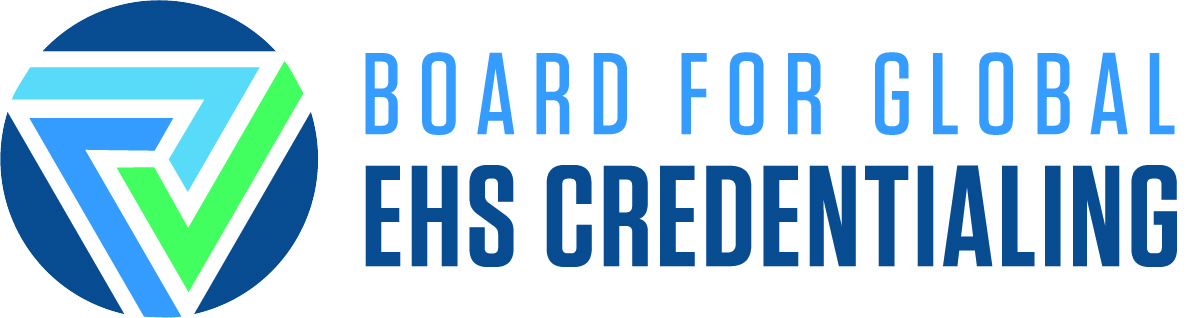 EPI Professional Reference Questionnaire Form for:                       This reference form is a required document for the above applicant in pursuit of certification through the Board for Global EHS Credentialing (BGC) as a Environmental Professional In-Training (EPI).  References from environmental professionals familiar with the applicant's work are immensely valuable in determining whether the applicant is qualified to take the QEP examination for certification.  Thank you for taking the time to complete the information below.  Please return the completed form to the address above within 5 working days, if at all possible.Person giving reference (please print):                               Are you a certified QEP? 	 yes	 noInformation about applicant:1.	The applicant is known to me in the environmental profession as:	  my employee         my peer        from: _       to: _     _2.	The applicant's environmental area of specialization is known to me as:	 Air	 Water	 Waste	 Policy and Management	 Science and Health	 Other		3.	I consider the applicant's education and experience to be:	 outstanding          good          average           fair          poor4.	I consider the applicant's professional ability and competence to be:	 outstanding          good          average           fair          poor5.	I believe the applicant's appreciation for professional ethical conduct is:	 outstanding          good          average           fair          poor6.	I believe the applicant is qualified for certification as an Environmental Professional In-Training.	 yes              no	Comments:	Signature: 		                            Date:  ________________	Computer-generated font signatures will not be acceptedPlease submit ONLY ONE copy of this form per reference. They may be sent to our physical address at the top of this form or to applications@GoBGC.orgName:                                                                                           Address:                                                                                        Address:                                                                                        Current Position:                                                                         Company Name:                                                                          Telephone:                                                                                   E-mail:          	                                                                                  E-mail:          	                                                                                  